Департамент образования Администрации городского округа город РыбинскМуниципальное образовательное учреждение дополнительного профессионального образования (повышения квалификации) специалистов
«Информационно-образовательный Центр»Региональная акция «Педагогический субботник»План проведения семинара «Методический поезд» 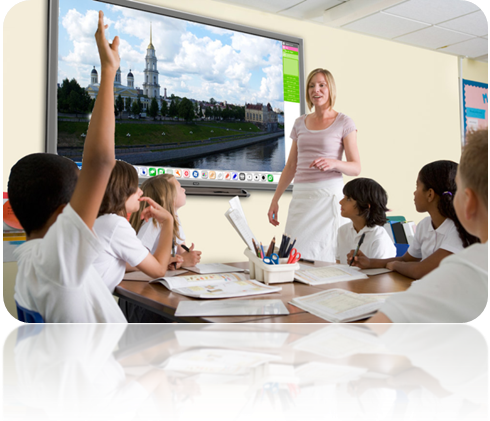 12 ноября 2014РыбинскПлан проведения 10.30 – 11.00  регистрация участников семинара 11.00 – 11.25  презентация деятельности МОУ ДПО «Информационно-образовательный Центр»:«Непрерывное развитие кадров на муниципальном уровне: ресурсы и возможности», Шувалова С.О., директор МОУ ДПО «Информационно-образовательный Центр»«Открытый университет методической поддержки – новые возможности непрерывного образования педагога», Модулина О.Б., заместитель директора по ИТ, Девяткина А.А., руководитель отдела мониторинга, образовательной статистики и аналитики МОУ ДПО «Информационно-образовательный Центр»11.25 – 11.35  приветствие Бекенёвой Л.В., директора МОАУ СОШ № 12 им. П.Ф. Дерунова11.40 – 12.40  Конкурсные уроки и занятия проводят:Маслов А.В., учитель физической культуры МОУ школа-интернат № 2 «Рыбинский кадетский корпус», участник финала Всероссийского конкурса «Учитель года России – 2013»Галунова Е.Н., учитель начальных классов МОАУ СОШ  № 12 им. П.Ф. Дерунова, лауреат муниципального этапа Всероссийского конкурса «Учитель года России – 2013»  Жорник Ю.В., музыкальный руководитель детского сада  № 113, лауреат регионального этапа Всероссийского конкурса «Лучший воспитатель дошкольного учреждения – 2013»Логинова С.А., воспитатель детского сада № 43, победитель муниципального, участник регионального этапов Всероссийского конкурса  «Лучший воспитатель дошкольного учреждения – 2014»12.45 – 13.00  Конкурсные испытания представляют:Петрова Е.А., инструктор по физической культуре детского сада № 51, лауреат регионального этапа Всероссийского конкурса «Лучший воспитатель дошкольного учреждения  – 2012» –  самопрезентация конкурсантаМатчин С.А., учитель технологии МОАУ СОШ  № 12 им. П.Ф. Дерунова, победитель муниципального, участник регионального этапов Всероссийского конкурса  «Учитель года России – 2014» – защита конкурсной работы13.05 – 13.45  Мастер-классы проводят: Трухлова Ю.Е., педагог-психолог  детского сада № 99, лауреат регионального этапа Всероссийского конкурса «Лучший воспитатель России – 2010». Название мастер-класса: «Удивительные бусинки»Мещанинова О.О., учитель математики МОУ СОШ № 27, лауреат муниципального этапа Всероссийского конкурса «Учитель года России – 2009». Название мастер-класса: «Интеллект – карты: порядок в голове»13.50 – 14.15   Конкурсные испытания представляют:Жукова Ю.Е., старший воспитатель детского сада № 22, лауреат регионального этапа Всероссийского конкурса «Лучший воспитатель дошкольного учреждения – 2014» – презентация электронного ресурсаВершинин Е.В., учитель математики МОУ ООШ № 14, участник муниципального этапа Всероссийского конкурса «Учитель года России – 2011» и Петров И.А., учитель истории и обществознания МОАУ СОШ № 10, номинант муниципального этапа Всероссийского конкурса «Учитель года России» в 2006 году – пресс-конференция14.00 – 14.30  Обед,  экскурсия по МОАУ СОШ № 12 им. П.Ф. Дерунова и МОУ ДПО «Информационно-образовательный  Центр».